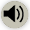 FølgetekstHer skal Her skal du skrive de appelformer du har brugt. Skriv hvornår, hvordan og hvorfor du har valgt de appelformer…Niveau G – Layout læserbrevNiveau G – Layout læserbrevNiveau G – Layout læserbrevRubrikRubrikRubrikEvt. UnderrubrikEvt. UnderrubrikEvt. UnderrubrikBylineBrødtekst ArgumenterBrødtekst LøsningerOpsamlingBrødtekst PræsentationSynspunktBrødtekst ArgumenterBrødtekst LøsningerOpsamling